-Year 4  A selection of books especially selected for children in Year 4 (8 - 9 year olds) 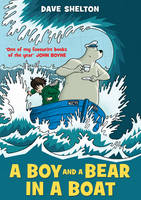 A Boy and a Bear in a Boat
Dave Shelton

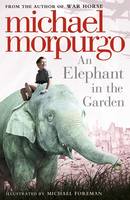 An Elephant in the Garden
Michael, O. B. E. Morpurgo

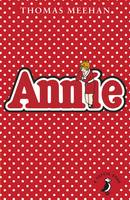 Annie
Thomas Meehan

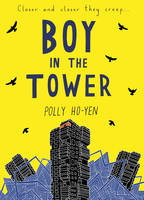 Boy in the Tower
Polly Ho-Yen

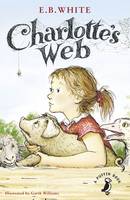 Charlotte's Web
E. B. White

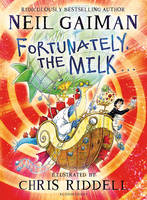 Fortunately, the Milk ...
Neil Gaiman

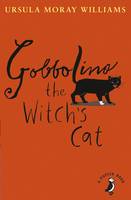 Gobbolino the Witch's Cat
Ursula Moray Williams

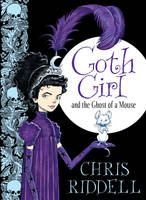 Goth Girl and the Ghost of a Mouse
Chris Riddell

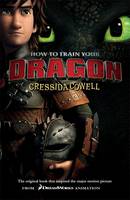 How to Train Your Dragon
Cressida Cowell

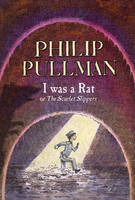 I Was a Rat! Or, the Scarlet slippers
Philip Pullman

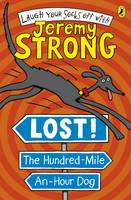 Lost! The Hundred-Mile-An-Hour Dog
Jeremy Strong

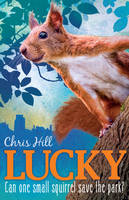 Lucky
Chris Hill

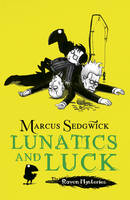 Lunatics and Luck
Marcus Sedgwick

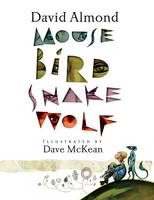 Mouse Bird Snake Wolf
David Almond

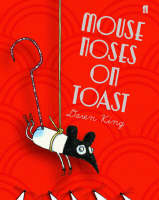 Mouse Noses on Toast
Daren King

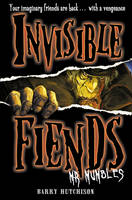 Mr Mumbles
Barry Hutchison

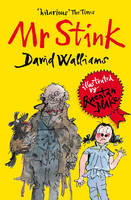 Mr Stink
David Walliams

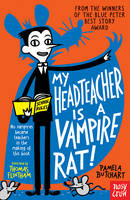 My Head Teacher is a Vampire Rat
Pamela Butchart

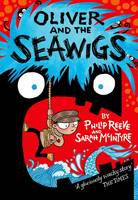 Oliver and the Seawigs
Philip Reeve

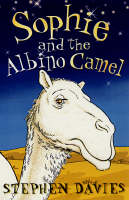 Sophie and the Albino Camel
Stephen Davies

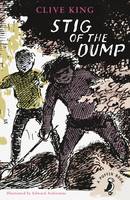 Stig of the Dump
Clive King

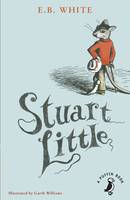 Stuart Little
E. B. White

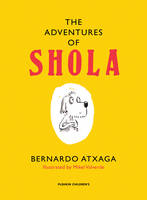 The Adventures of Shola
Bernardo Atxaga, Mikel Valverde

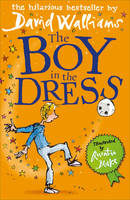 The Boy in the Dress
David Walliams

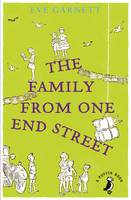 The Family from One End Street
Eve Garnett

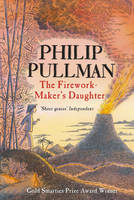 The Firework-Maker's Daughter
Philip Pullman

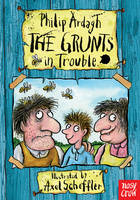 The Grunts in Trouble
Philip Ardagh

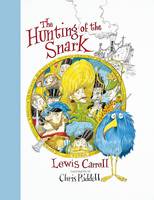 The Hunting of the Snark
Chris Riddell, Lewis Carroll, Chris Riddell

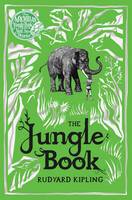 The Jungle Book
Rudyard Kipling

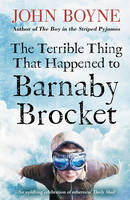 The Terrible Thing That Happened to Barnaby Brocket
John Boyne

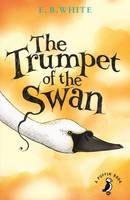 The Trumpet of the Swan
E. B. White

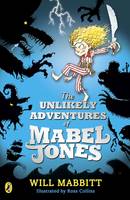 The Unlikely Adventures of Mabel Jones
Will Mabbitt

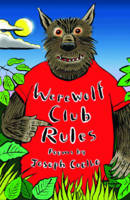 Werewolf Club Rules! And Other Poems
Joseph Coelho

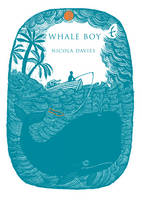 Whale Boy
Nicola Davies

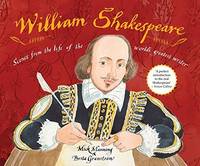 William Shakespeare Scenes from the Life of the World's Greatest Writer
Mick Manning

